АДМИНИСТРАЦИЯВАСИЛЬЕВСКОГО  СЕЛЬСКОГО ПОСЕЛЕНИЯБЕЛОГОРСКОГО РАЙОНАРЕСПУБЛИКИ КРЫМ     ПОСТАНОВЛЕНИЕ              21 сентября  2018 			с. Васильевка		    		№188Об утверждении Порядка сноса надмогильных сооружений (надгробий)и оград, установленных за пределами мест захороненияВ соответствии с Федеральным законом от 06.10.2003 №131-ФЗ «Об общих принципах организации местного самоуправления в Российской Федерации», Федеральным законом «О погребении и похоронном деле» от 12.01.1996 №8-ФЗ, ст. 22 Закона Республики Крым от 30.12.2015 №200-ЗРК/2015 «О погребении и похоронном деле в Республике Крым», Уставом муниципального образования Васильевское сельское поселение Белогорского района Республики Крым администрация Васильевского сельского  поселенияПОСТАНОВЛЯЕТ:1. Утвердить Порядок сноса надмогильных сооружений (надгробий) и оград, установленных за пределами мест захоронений (прилагается).2. Настоящее постановление вступает в силу со дня его официального обнародования путем размещения на информационном стенде в здании администрации Васильевского сельского поселения Белогорского района Республики Крым по адресу: с. Васильевка, ул. А.Каманская, 50 и  на официальном сайте администрации Васильевского сельского поселения.3. Контроль за исполнением постановления оставляю за собой.4. Постановление вступает в силу со дня его обнародования.Председатель Васильевского сельского совета-глава администрации Васильевскогосельского поселения                                                                          В.Д. ФрангопуловПриложениек постановлению администрации Васильевского сельского  поселенияот 21.09.2018 №188Порядок сноса надмогильных сооружений (надгробий) и оград, установленных за пределами мест захороненияУстановка надмогильных сооружений (надгробий) и оград на кладбищах допускается только в границах предоставленных мест захоронения.Устанавливаемые надмогильные сооружения (надгробия) и ограды не должны иметь частей, выступающих за границы мест захоронения, или нависать над соседними захоронениями.Надмогильные сооружения (надгробия) и ограды, установленные за пределами мест захоронения, подлежат сносу как самовольно установленные.При выявлении самовольно установленных надмогильных сооружений (надгробий) и оград Администрация направляет лицу, осуществившему самовольную установку, уведомление о необходимости демонтажа самовольно установленных надмогильных сооружений (надгробий) и оград с указанием срока, в течение которого необходимо осуществить демонтаж. Срок демонтажа определяется Администрацией в зависимости от объективных (природных и других) условий и должен составлять не менее одного и не более трех месяцев. На могильном холме также выставляется трафарет с предупреждением о необходимости привести надмогильное сооружение в соответствие с размером места захоронения.Если в установленный срок демонтаж сооружения, ограды не произведен лицом, на которое зарегистрировано место захоронения, администрация Васильевского сельского  поселения имеет право снести самовольно установленное сооружение, ограду с обязательным уведомлением лица, на которое зарегистрировано место захоронения с последующим взысканием затраченных денежных средств с лица, осуществившего эту установку.При производстве демонтажа надмогильных сооружений (надгробий) и оград не должно допускаться не вызванное необходимостью их повреждение. В ходе производства демонтажа надмогильных сооружений (надгробий) и оград или непосредственно после его проведения составляется акт, в котором указывается место и дата производства демонтажа, время начала и окончания демонтажа, фамилия, имя и отчество, адрес проживания каждого лица, участвовавшего при производстве демонтажа. Демонтированное надмогильное сооружение хранится специализированной службой по вопросам похоронного дела в течение одного года и выдается ответственному за захоронение не позднее трех дней со дня обращения ответственного за захоронение с заявлением, составленным в письменной форме о возврате демонтированного надмогильного сооружения в адрес специализированной службы по вопросам похоронного дела или Администрации. В случае, если ответственный за захоронение не обратился за получением демонтированного надмогильного сооружения в специализированную службу по вопросам похоронного дела в течение года со дня производства демонтажа, демонтированное надмогильное сооружение подлежит утилизации.Мониторинг соблюдения требований по установке надмогильных сооружений (надгробий) и оград осуществляет специализированная служба по вопросам похоронного дела.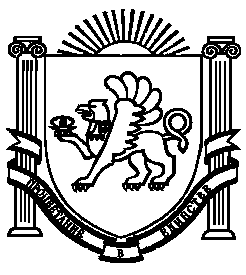 